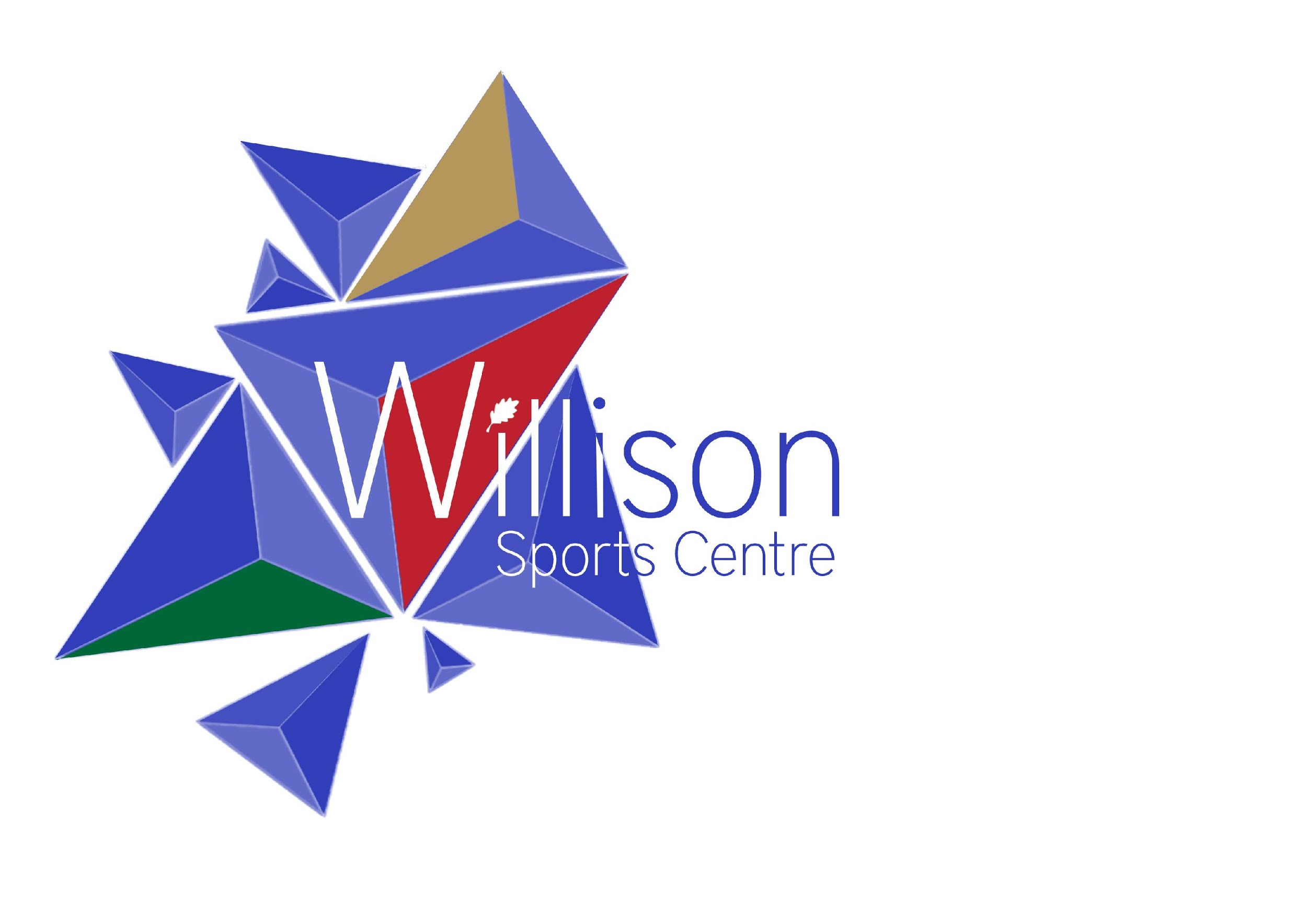 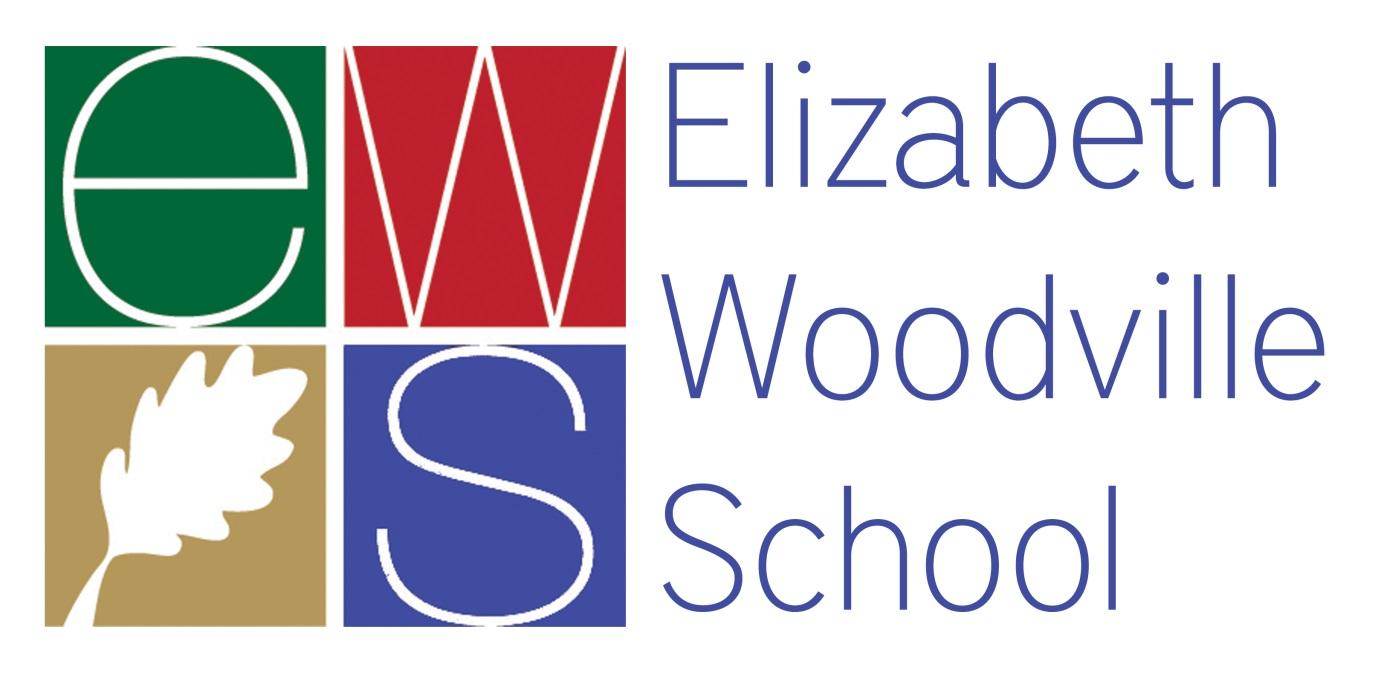 Elizabeth Woodville School is an inclusive comprehensive school with approximately 1100 students. Our school is located on two sites, Roade and Deanshanger. We operate as one school with staff working across both sites. There are many benefits to being on two sites, including access to excellent sporting facilities, a broad and balanced curriculum with a range of options to choose in key stage 4 and good quality staff.  Our ambition is to create an exciting and vibrant learning community where students enjoy success in and outside of the classroom. Our school values of: ambition, confidence, curiosity, leadership and respect are important as they are qualities which will enable our students to succeed whatever their future ambitions. We are looking for approachable, well-motivated Level 2 Swimming Teacher to plan, deliver and monitor a co-ordinated programme of high quality, safe, and professional swim tutoring activities, as outlined by the ASA. Swimming teachers will be required to deliver within school swimming lessons during the day and our brand new after school swimming programme at the Willison Sports Centre, working specifically with ‘non swimmers’, up to competitive swimmers.The successful candidate will be based at our Roade campus and this role requires working closely alongside fellow lifeguards, office staff and the Sports Facilities Manager. The ideal candidate will be energetic, and well organised with excellent interpersonal skills. Please see Job Description for further information regarding overall duties and accountabilities and person specification.Hourly rate will be £15.29 per hour (which includes holiday pay). Hours of work will include a combination of mornings, evenings and weekends; successful candidate will be worked into a term committed rota, to ensure consistency and deliver high quality swimming lessons.The governors of Elizabeth Woodville School and the Trustees of Tove Learning Trust are committed to safeguarding and promoting the welfare of children, young people and vulnerable adults and expect all staff and volunteers to share this commitment. Successful candidates must be willing to undergo Enhanced DBS and other checks appropriate to the post. Tove Learning Trust is an equal opportunities employer.If you have the relevant skills and qualifications for this post, please apply by completing an application form, available from our website at www.ewsacademy.org.uk, along with a covering letter of application.All applications should be forwarded to Mr David Alvarez, Sports Facilities Manager. For any further details please contact The Elizabeth Woodville School on 01604 862125 or via e-mail at david.alvarez@ewsacademy.org.uk